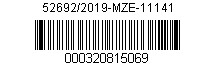 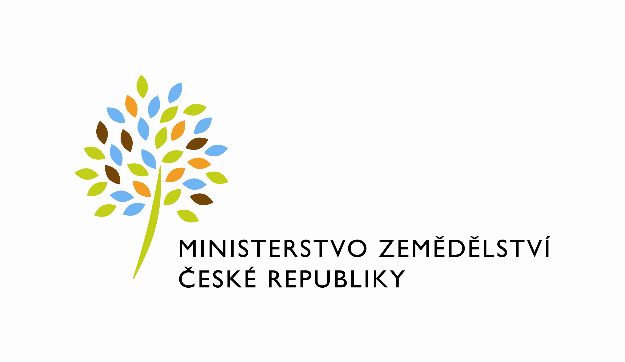 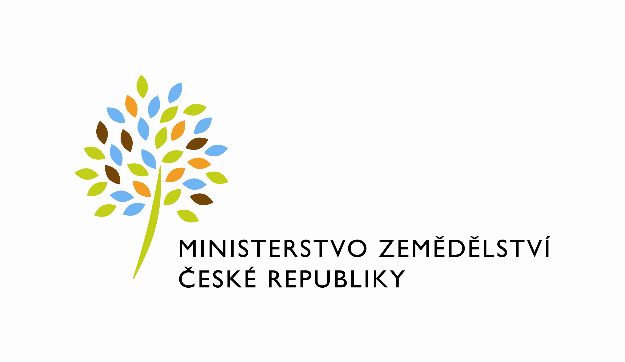  Č. smlouvy: 542-2016-12131/2                              Dodatek č. 2ke smlouvě o poskytování služeb „Údržba zeleně “, uzavřené dne 23. 6. 2016mezi smluvními stranami:Česká republika – Ministerstvo zemědělstvíse sídlem: Těšnov 65/17, 110 00 Praha 1- Nové Město,za kterou právně jedná Mgr. Pavel Brokeš, ředitel odboru vnitřní správyIČO: 00020478DIČ: CZ00020478      (v postavení výkonu samostatné ekonomické činnosti, osoba povinná k dani, s odkazem na § 5 odst. 1 a 2 a plátce dle § 6 zákona č. 235/2004 Sb.,  o dani z přidané hodnoty, ve znění pozdějších předpisů)Bankovní spojení: ČNB Praha 1Číslo účtu pro úhradu nákladů spojených s provozem budovy: 1226001/0710Kontaktní osoba:  Ing. Vlasta Ficková, odborný referent OSBse sídlem: Tyršova 59, 547 01 Náchodtel: 724 079 514e-mail : vlasta.fickova@mze,.czFakturační adresa: sídlo zaměstnance OSBna straně jedné jako „Objednatel“aSdružení Neratov, z.s. se sídlem: Bartošovice v Orlických horách 84,  517 61 Rokytnice v Orlických horáchjednající xxxxxxxxxxxxxxx, předsedkyně Rady spolkuIČO: 46456970DIČ: CZ46456970bankovní spojení: Česká spořitelnačíslo účtu: 1242345399 / 0800Kontaktní osoba:  xxxxxxxxxxxxxxxxxtel: xxxxxxxxxxxxxxxxxxe-mail : sdruzeni@neratov.czna straně druhé jako „Poskytovatel“ I.Dne 23.6.2016 uzavřely smluvní strany smlouvu č. 542-2016-12131 o poskytování služeb  pravidelné údržby zeleně včetně úklidu travní hmoty z prostor Objednatele vymezeného parcelami č. p.1303/1, 1303/2, 1303/3 v areálu MZe Jiráskova 1320, Rychnov nad Kněžnou.II.Objednatel a poskytovatel se dohodli na uzavření dodatku č. 2 ke smlouvě následovně: Článek VIII. Doba trvání smlouvy se upravuje takto:Tato smlouva se uzavírá na dobu určitou do 30. 11. 2023.                                                             III.Ostatní ustanovení smlouvy zůstávají beze změny,Tento dodatek č. 2 smlouvy byl vyhotoven ve čtyřech stejnopisech, z  nichž každá ze smluvních stran obdrží dva stejnopisy.              Poskytovatel svým podpisem níže potvrzuje, že souhlasí s tím, aby byl uveřejněn obraz tohoto dodatku a dalších dokumentů od tohoto dodatku odvozených, stejně jako obraz smlouvy, od níž je dodatek odvozen, a jejich případných změn (dodatků) a dalších dokumentů od této smlouvy odvozených, včetně metadat požadovaných k uveřejnění dle zákona č. 340/2015 Sb., o registru smluv.  Smluvní strany se dohodly, že podklady dle předchozí věty odešle za účelem jejich uveřejnění správci registru smluv Objednatel. Tím není dotčeno právo poskytovatele k jejich odeslání.V Praze dne 	17.10.2019                	             V Rychnově nad Kněžnou dne   23.10.2019Objednatel					   Poskytovatel…………………………………………	…        …………………….…………………..ČR – Ministerstvo zemědělství                                  xxxxxxxxxxxxxxx      Ing. Pavel Brokeš		                            předsedkyně Rady spolku       ředitel odboru vnitřní správy                                    